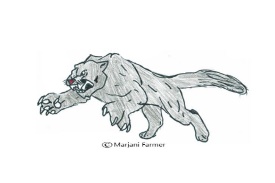 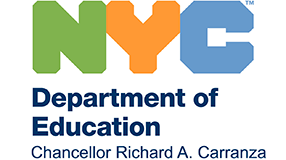 May 21, 2020Dear Families, Yesterday, we initiated Wellness Wednesday in which staff and students participated in activities around social, emotional and physical well-being.  Friday we will have completed nine weeks of remote learning, and I am grateful to you for collaborating with us to support your child at home. From my conversations with many of you, you became the teacher and/or co-teacher overnight.  You still had all the other responsibilities of being parent, guardian, working from home, and dealing with the current state of affairs.On Friday, May 22nd at 12 Noon we will show how much we care, appreciate, love and miss our students and families. We will participate in a car parade that will begin at the school (see-attached flyer). Please be reminded that social distancing is in effect and we do not want to put anyone’s health at risk so no group congregation allowed at the school. We have five more weeks of school, and I know that this is a milestone year for students in 3K, PK, K, 5th, and 8th grade in particular, and I promise that we are doing our best to plan memorable end of year events for these students. I hope you have already met with your child’s teacher(s) to discuss and received your child’s 3rd marking period report card standings.  I am also sending you the chancellor’s letter on Remote Summer School for students not promoted in June.  As updates are received, we will post on the school’s website as well as teacher posts in Google Classroom.We would like every student to engage in remote learning on a daily basis. The teachers and support staff are working diligently each and every day to make learning fun, meaningful, engaging and challenging.  We appreciate your continued support in making this happen.  As a reminder, if your child’s device has malfunctioned, or you need an additional device at home to accommodate siblings, you can Request a device  and the DOE will ship a Wi-Fi-enabled iPad to your home. If you need technical support you can complete the Technical Support for Families form. Thank you, and please do not hesitate to email Ms. Story or myself if you have any questions or concerns. Stay safe and well!Best Regards,Odelphia H. PierrePrincipal